Publicado en Guadalajara el 04/12/2023 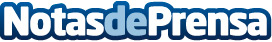 DSV obtiene la certificación ISO 13485 para el almacenamiento y distribución de productos sanitarios en su Centro logístico de Cabanillas IIIEsta certificación internacional para sistemas de gestión de la calidad en la industria de los productos sanitarios verifica el compromiso de las organizaciones con la excelencia en el diseño, desarrollo, producción, instalación, servicios y ventas de productos sanitariosDatos de contacto:Carlos TostEDEON MARKETING SL931929647Nota de prensa publicada en: https://www.notasdeprensa.es/dsv-obtiene-la-certificacion-iso-13485-para-el Categorias: Nacional Cataluña Castilla La Mancha Logística Servicios médicos http://www.notasdeprensa.es